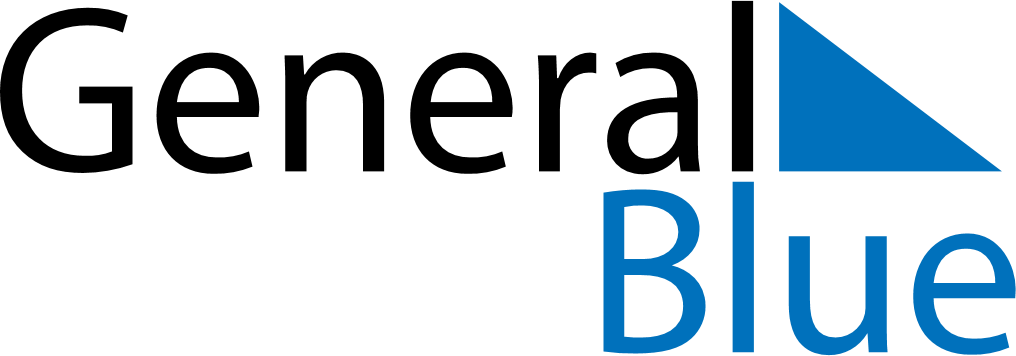 Quarter 1 of 2019UkraineQuarter 1 of 2019UkraineQuarter 1 of 2019UkraineQuarter 1 of 2019UkraineQuarter 1 of 2019UkraineJanuary 2019January 2019January 2019January 2019January 2019January 2019January 2019SUNMONTUEWEDTHUFRISAT12345678910111213141516171819202122232425262728293031February 2019February 2019February 2019February 2019February 2019February 2019February 2019SUNMONTUEWEDTHUFRISAT12345678910111213141516171819202122232425262728March 2019March 2019March 2019March 2019March 2019March 2019March 2019SUNMONTUEWEDTHUFRISAT12345678910111213141516171819202122232425262728293031Jan 1: New YearJan 2: New YearJan 7: Orthodox ChristmasMar 8: International Women’s Day